Dream it, make it, even bake it! 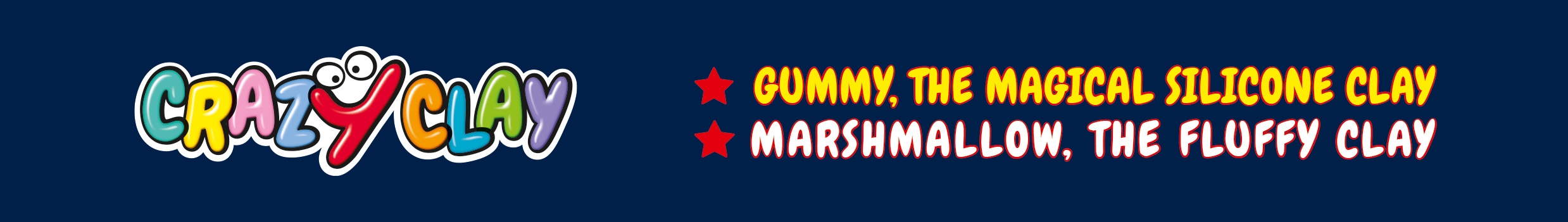 The versatile CrazyClay putty offers creative fun for girls and boys aged 3 years and aboveAt the Spielwarenmesse 2018 TrendBuzz is making the world of clay for girls and boys even more colorful and more versatile. With the oven-bakeable CrazyClay Gummy and the white fluffy CrazyClay Marshmallow that is mixed with colorants kids aged 3 or 4 years and above have a fantastic variety of innovative variations of the tradional modelling clay. And if the simple modelling isn‘t enough, CrazyClay comes with glow effect in the dark or temperature and UV sensitive colors.On the way to a funny penguin or a butterfly the child can always change its mind when tinkering with the never dehydrating CrazyClay Gummy until the toy has its final shape it had in mind. Then put into the oven, and after just 10 minutes the flexible clay figure has become a  permanent and waterproof rubber toy. The result stays flexible and bendable and will not become fragile, but stays in the desired shape. Therefore CrazyClay Gummy is the first clay which never dehydrates but can be baked in the oven and stays flexible. At the same time CrazyClay is free of plasticizers and other harmful additives.In the CrazyClay Gummy Basic Box you find the silicon-based clay in five colours  plus a bonus colour in black, two tools for modelling, one roller, two key rings to create key fobs, a baking sheet for the finishing in the oven and a tutorial with first suggestions for modelling. With that and some imagination many hours of fun while playing are guaranteed. The odorless material of CrazyClay Gummy is completely harmless and trouble-free in the oven.Aside of up to 28 additional and refill colours in zipper packs TrendBuzz also offers some especially clever Gummy versions with extraordinary and exciting characteristics. You can draw smileys and monster faces or write names on the CrazyClay Gummy Laserputty with an included black light lamp. Like a chameleon the CrazyClay Gummy Color Changing Clay changes its colours – above 22 °C the mixable thermo colours even change after baking, e.g. as a toy in the bathtub. Also very lovely is the CrazyClay Gummy Glow-in-the-dark Set: it stores daylight, and with three included shape cutters you can easily build a beautiful night sky with glowing stars in the dark for window attachment. All boxes also contain the tools of the basic box as well as roller, baking sheet, key rings and tutorial.The light airy CrazyClay  Marshmallow based on PVA (polyvinyl alcohol) allows fantastic color variations with its fluffy white base clay and 5 different colorants. The air-drying material alone feels great and attracts for kneading. The colorants can be mixed with each other and with the white base clay. So you can reach a rainbow of colors. If you mix the colorants and clay just lightly you get a marble effect. CrazyClay  Marshmallow is not suitable for baking though – and unfortunately not edible either.All sort of CrazyClay Gummy and Marshmallow contain anti-bacterial ingredients which prevent multiplication of microorganisms. The clay is completely non-toxic and meets all requirements of the EU Toys Directive  (EN71) as well as all relevant international safety regulations.At the Spielwarenmesse 2018 in Nuremberg TrendBuzz and CrazyClay can be found in Hall 4 at booth F-79.Press Contact:	Contact PR Agency:Melanie Trujic	Uwe SiebelTrendBuzz GmbH	Siebel GmbH Design and advertising agencyRieder 4	Dalbergergasse 3-5       
87549 Rettenberg	64625 BensheimGermany	Germany	Phone: +49 8327 3830018	Phone: +49 6251 10000info@trendbuzz.de	uwe.siebel@siebel.de www.trendbuzz.de 	www.siebel.de            